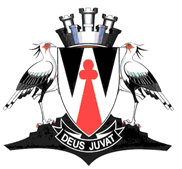 CENTRAL KAROO DISTRICT MUNICIPALITYANTI-CORRUPTION AND FRAUD PREVENTION POLICY 2020/2021TABLE OF CONTENTTABLE OF CONTENTTABLE OF CONTENT1.Introduction32.Objectives3 – 4 3.Legislative Framework44.Scope of this Policy55.Environment and Culture5 – 66.Roles and Responsibilities7 – 97.Awareness, Training and Development98.Whistle Blowing9 – 10 9.Reporting Procedures on Fraud and Corruption1010.Confidentiality and Discretion1111.Conflict of Interests11 – 1312.Prevention Controls, Detection Mechanisms and   Investigation13 – 1413.Forms of Fraud and Corruption14 – 1514.Review and Approval of the Policy151.INTRODUCTIONINTRODUCTIONINTRODUCTIONINTRODUCTION1.1This policy has been developed as a result of the expressed commitment of the Central Karoo District Municipality to fight fraud and corruption.This policy has been developed as a result of the expressed commitment of the Central Karoo District Municipality to fight fraud and corruption.This policy has been developed as a result of the expressed commitment of the Central Karoo District Municipality to fight fraud and corruption.This policy has been developed as a result of the expressed commitment of the Central Karoo District Municipality to fight fraud and corruption.1.2The Council is therefore committed to the prevention, detection and investigation of all forms of fraud and corruption whether these are attempted from within or external to the municipality.The Council is therefore committed to the prevention, detection and investigation of all forms of fraud and corruption whether these are attempted from within or external to the municipality.The Council is therefore committed to the prevention, detection and investigation of all forms of fraud and corruption whether these are attempted from within or external to the municipality.The Council is therefore committed to the prevention, detection and investigation of all forms of fraud and corruption whether these are attempted from within or external to the municipality.1.3Fraud and Corruption undermine the basic values and principles governing public administration as set out in Chapter 10 of the Constitution.Fraud and Corruption undermine the basic values and principles governing public administration as set out in Chapter 10 of the Constitution.Fraud and Corruption undermine the basic values and principles governing public administration as set out in Chapter 10 of the Constitution.Fraud and Corruption undermine the basic values and principles governing public administration as set out in Chapter 10 of the Constitution.1.4This policy provides guidance to all Staff Members, Councillors of the Municipality, and all external stakeholders to prevent and combat fraud and/or corruption and other acts of theft and maladministration.This policy provides guidance to all Staff Members, Councillors of the Municipality, and all external stakeholders to prevent and combat fraud and/or corruption and other acts of theft and maladministration.This policy provides guidance to all Staff Members, Councillors of the Municipality, and all external stakeholders to prevent and combat fraud and/or corruption and other acts of theft and maladministration.This policy provides guidance to all Staff Members, Councillors of the Municipality, and all external stakeholders to prevent and combat fraud and/or corruption and other acts of theft and maladministration.2.OBJECTIVESOBJECTIVESOBJECTIVESOBJECTIVES2.1The primary objective of the policy is to assist the Accounting Officer, Council and    Oversight Committees, to create an environment in the Central Karoo District Municipality and its area, that are based on the prevention of fraud and corruption.The primary objective of the policy is to assist the Accounting Officer, Council and    Oversight Committees, to create an environment in the Central Karoo District Municipality and its area, that are based on the prevention of fraud and corruption.The primary objective of the policy is to assist the Accounting Officer, Council and    Oversight Committees, to create an environment in the Central Karoo District Municipality and its area, that are based on the prevention of fraud and corruption.The primary objective of the policy is to assist the Accounting Officer, Council and    Oversight Committees, to create an environment in the Central Karoo District Municipality and its area, that are based on the prevention of fraud and corruption.2.2To develop and maintain a fraud and corruption prevention hotline that is free to all internal and external stakeholders within Central Karoo District Municipality.To develop and maintain a fraud and corruption prevention hotline that is free to all internal and external stakeholders within Central Karoo District Municipality.To develop and maintain a fraud and corruption prevention hotline that is free to all internal and external stakeholders within Central Karoo District Municipality.To develop and maintain a fraud and corruption prevention hotline that is free to all internal and external stakeholders within Central Karoo District Municipality.2.3To ensure that Central Karoo District Municipality Municipality’s Council, Management and staff members are aware of its responsibilities for identifying exposures to fraudulent and corrupt activities or any other dishonest activities of a similar nature.To ensure that Central Karoo District Municipality Municipality’s Council, Management and staff members are aware of its responsibilities for identifying exposures to fraudulent and corrupt activities or any other dishonest activities of a similar nature.To ensure that Central Karoo District Municipality Municipality’s Council, Management and staff members are aware of its responsibilities for identifying exposures to fraudulent and corrupt activities or any other dishonest activities of a similar nature.To ensure that Central Karoo District Municipality Municipality’s Council, Management and staff members are aware of its responsibilities for identifying exposures to fraudulent and corrupt activities or any other dishonest activities of a similar nature.2.4To ensure that Central Karoo District Municipality Municipality’s Council, Management and staff members are aware of its responsibilities for establishing controls and procedures for preventing such fraudulent and or corrupt activity and/or detecting such fraudulent and corrupt activity when it occurs.To ensure that Central Karoo District Municipality Municipality’s Council, Management and staff members are aware of its responsibilities for establishing controls and procedures for preventing such fraudulent and or corrupt activity and/or detecting such fraudulent and corrupt activity when it occurs.To ensure that Central Karoo District Municipality Municipality’s Council, Management and staff members are aware of its responsibilities for establishing controls and procedures for preventing such fraudulent and or corrupt activity and/or detecting such fraudulent and corrupt activity when it occurs.To ensure that Central Karoo District Municipality Municipality’s Council, Management and staff members are aware of its responsibilities for establishing controls and procedures for preventing such fraudulent and or corrupt activity and/or detecting such fraudulent and corrupt activity when it occurs.2.5To provide a suitable environment for employees to report matters that they suspect may concern corrupt conduct, criminal conduct, criminal involvement or serious improper conduct and to provide a commitment from management within council that they will ensure adequate protection to employees in circumstances where they are victimized as a consequence of reporting, or being a witness to, fraudulent and/or corrupt activities.To provide a suitable environment for employees to report matters that they suspect may concern corrupt conduct, criminal conduct, criminal involvement or serious improper conduct and to provide a commitment from management within council that they will ensure adequate protection to employees in circumstances where they are victimized as a consequence of reporting, or being a witness to, fraudulent and/or corrupt activities.To provide a suitable environment for employees to report matters that they suspect may concern corrupt conduct, criminal conduct, criminal involvement or serious improper conduct and to provide a commitment from management within council that they will ensure adequate protection to employees in circumstances where they are victimized as a consequence of reporting, or being a witness to, fraudulent and/or corrupt activities.To provide a suitable environment for employees to report matters that they suspect may concern corrupt conduct, criminal conduct, criminal involvement or serious improper conduct and to provide a commitment from management within council that they will ensure adequate protection to employees in circumstances where they are victimized as a consequence of reporting, or being a witness to, fraudulent and/or corrupt activities.3.LEGESLATIVE FRAMEWORKLEGESLATIVE FRAMEWORKLEGESLATIVE FRAMEWORKLEGESLATIVE FRAMEWORK3.1This policy has been compiled in accordance with:This policy has been compiled in accordance with:This policy has been compiled in accordance with:This policy has been compiled in accordance with:3.1.13.1.1The Constitution of the Republic of South Africa;The Constitution of the Republic of South Africa;3.1.23.1.2Corruption Act, No. 92 of 1994;Corruption Act, No. 92 of 1994;3.1.33.1.3Public Protector Act, No. 23 of 1994;Public Protector Act, No. 23 of 1994;3.1.43.1.4Prevention of Organised Crime Act, No. 121 of 1998 (POCA);Prevention of Organised Crime Act, No. 121 of 1998 (POCA);3.1.53.1.5Protected Disclosures Act, No. 26 of 2000;Protected Disclosures Act, No. 26 of 2000;3.1.63.1.6Financial Intelligence Centre Act, No. 38 of 2001 (FICA);Financial Intelligence Centre Act, No. 38 of 2001 (FICA);3.1.73.1.7Local Government: Municipal Finance Management Act, No. 56 of 2003 (“MFMA”);Local Government: Municipal Finance Management Act, No. 56 of 2003 (“MFMA”);3.1.83.1.8Local Government: Municipal Supply Chain Management Regulations, No. 27636 of 2005;Local Government: Municipal Supply Chain Management Regulations, No. 27636 of 2005;3.1.93.1.9National Treasury Regulations;National Treasury Regulations;3.1.103.1.10Local Government: Municipal Systems Act, No. 32 of 2000 (“MSA”);Local Government: Municipal Systems Act, No. 32 of 2000 (“MSA”);3.1.113.1.11Local Government: Municipal Structures Act, No. 117 of 1998 (“MSA”);Local Government: Municipal Structures Act, No. 117 of 1998 (“MSA”);3.1.123.1.12Prevention and Combating of Corrupt Activities Act, No. 12 of 2004;Prevention and Combating of Corrupt Activities Act, No. 12 of 2004;3.1.133.1.13Protection of Constitutional Democracy against Terrorist and Related Activities Act, No. 33 of 2004 ("POCDATARA");Protection of Constitutional Democracy against Terrorist and Related Activities Act, No. 33 of 2004 ("POCDATARA");3.1.143.1.14Municipal Regulations on Financial Misconduct Procedures and Criminal Proceedings, GG 37699, 2014;Municipal Regulations on Financial Misconduct Procedures and Criminal Proceedings, GG 37699, 2014;3.1.153.1.15The Public Service Commission Rules.The Public Service Commission Rules.4.SCOPE OF THIS POLICYSCOPE OF THIS POLICYSCOPE OF THIS POLICYSCOPE OF THIS POLICY4.1This Policy applies to all forms of fraud and corruption, maladministration or suspected irregularities but not limited to, the following persons or entities:This Policy applies to all forms of fraud and corruption, maladministration or suspected irregularities but not limited to, the following persons or entities:This Policy applies to all forms of fraud and corruption, maladministration or suspected irregularities but not limited to, the following persons or entities:This Policy applies to all forms of fraud and corruption, maladministration or suspected irregularities but not limited to, the following persons or entities:4.1.1Municipal Councillors;Municipal Councillors;Municipal Councillors;4.1.2All Staff Members of the Municipality;All Staff Members of the Municipality;All Staff Members of the Municipality;4.1.3Service Providers, suppliers, contractors and other providers of goods and services to the Municipality;Service Providers, suppliers, contractors and other providers of goods and services to the Municipality;Service Providers, suppliers, contractors and other providers of goods and services to the Municipality;4.1.4Any person or entity who stands to benefit from a contract concluded with the municipality; andAny person or entity who stands to benefit from a contract concluded with the municipality; andAny person or entity who stands to benefit from a contract concluded with the municipality; and4.1.5Members of the public.Members of the public.Members of the public.4.2It prohibits all acts of fraud and corruption or any other dishonest activities of a similar nature impacting or having a potential prejudice to the Municipality or members of the public. Any investigation required will be conducted without regard to the suspected wrongdoer’s length of service, position/title, seniority or relationship to the Central Karoo District Municipality.It prohibits all acts of fraud and corruption or any other dishonest activities of a similar nature impacting or having a potential prejudice to the Municipality or members of the public. Any investigation required will be conducted without regard to the suspected wrongdoer’s length of service, position/title, seniority or relationship to the Central Karoo District Municipality.It prohibits all acts of fraud and corruption or any other dishonest activities of a similar nature impacting or having a potential prejudice to the Municipality or members of the public. Any investigation required will be conducted without regard to the suspected wrongdoer’s length of service, position/title, seniority or relationship to the Central Karoo District Municipality.It prohibits all acts of fraud and corruption or any other dishonest activities of a similar nature impacting or having a potential prejudice to the Municipality or members of the public. Any investigation required will be conducted without regard to the suspected wrongdoer’s length of service, position/title, seniority or relationship to the Central Karoo District Municipality.5.ENVIRONMENT AND CULTUREENVIRONMENT AND CULTUREENVIRONMENT AND CULTUREENVIRONMENT AND CULTURE5.1The Central Karoo District Municipality Municipal Council and Management must create an environment and culture that promotes an efficient, effective and transparent local public administration that conforms to constitutional principles. The municipality must be managed responsibly in which employees believe that dishonest acts will be detected and investigated.The Central Karoo District Municipality Municipal Council and Management must create an environment and culture that promotes an efficient, effective and transparent local public administration that conforms to constitutional principles. The municipality must be managed responsibly in which employees believe that dishonest acts will be detected and investigated.The Central Karoo District Municipality Municipal Council and Management must create an environment and culture that promotes an efficient, effective and transparent local public administration that conforms to constitutional principles. The municipality must be managed responsibly in which employees believe that dishonest acts will be detected and investigated.The Central Karoo District Municipality Municipal Council and Management must create an environment and culture that promotes an efficient, effective and transparent local public administration that conforms to constitutional principles. The municipality must be managed responsibly in which employees believe that dishonest acts will be detected and investigated.5.2To create this environment and culture, the Council and Management must:To create this environment and culture, the Council and Management must:To create this environment and culture, the Council and Management must:To create this environment and culture, the Council and Management must:5.2.1Participate in in-house training programmes covering Fraud and Corruption Prevention Policy, Whistle Blowing Policy, Code of Conduct – MSA 32 of 2000 and the Municipal Code of Ethics;Participate in in-house training programmes covering Fraud and Corruption Prevention Policy, Whistle Blowing Policy, Code of Conduct – MSA 32 of 2000 and the Municipal Code of Ethics;Participate in in-house training programmes covering Fraud and Corruption Prevention Policy, Whistle Blowing Policy, Code of Conduct – MSA 32 of 2000 and the Municipal Code of Ethics;5.2.2Ensure that staff understands that the internal controls are designed and intended to prevent and detect fraud and corruption or any other dishonest activities of a similar nature;Ensure that staff understands that the internal controls are designed and intended to prevent and detect fraud and corruption or any other dishonest activities of a similar nature;Ensure that staff understands that the internal controls are designed and intended to prevent and detect fraud and corruption or any other dishonest activities of a similar nature;5.2.3Ensure that fraud, corruption, theft and maladministration or any other form of fraud and corruption will not be tolerated;Ensure that fraud, corruption, theft and maladministration or any other form of fraud and corruption will not be tolerated;Ensure that fraud, corruption, theft and maladministration or any other form of fraud and corruption will not be tolerated;5.2.4Encourage staff to report suspected fraud and corruption directly as outlined in the whistle blowing policy to those responsible for investigation without fear of disclosure or retribution;Encourage staff to report suspected fraud and corruption directly as outlined in the whistle blowing policy to those responsible for investigation without fear of disclosure or retribution;Encourage staff to report suspected fraud and corruption directly as outlined in the whistle blowing policy to those responsible for investigation without fear of disclosure or retribution;5.2.5Require vendors and contractors to agree in writing as a part of the contract process, to abide by the Central Karoo District Municipality policies and procedures, and thereby avoid any conflict of interest.Require vendors and contractors to agree in writing as a part of the contract process, to abide by the Central Karoo District Municipality policies and procedures, and thereby avoid any conflict of interest.Require vendors and contractors to agree in writing as a part of the contract process, to abide by the Central Karoo District Municipality policies and procedures, and thereby avoid any conflict of interest.5.3It is the responsibility of all Staff Members and Councillors of the Municipality to report incidents of any form of fraud and corruption, maladministration or any other dishonest activity. If an employee is not comfortable reporting such matter to his/her immediate Supervisor or Manager, he/she must report the matter to the next level of management, the whistle blowing hotline process or the Municipal Manager.It is the responsibility of all Staff Members and Councillors of the Municipality to report incidents of any form of fraud and corruption, maladministration or any other dishonest activity. If an employee is not comfortable reporting such matter to his/her immediate Supervisor or Manager, he/she must report the matter to the next level of management, the whistle blowing hotline process or the Municipal Manager.It is the responsibility of all Staff Members and Councillors of the Municipality to report incidents of any form of fraud and corruption, maladministration or any other dishonest activity. If an employee is not comfortable reporting such matter to his/her immediate Supervisor or Manager, he/she must report the matter to the next level of management, the whistle blowing hotline process or the Municipal Manager.It is the responsibility of all Staff Members and Councillors of the Municipality to report incidents of any form of fraud and corruption, maladministration or any other dishonest activity. If an employee is not comfortable reporting such matter to his/her immediate Supervisor or Manager, he/she must report the matter to the next level of management, the whistle blowing hotline process or the Municipal Manager.5.4The Municipal Manager or his delegated officer shall report all instances of prima facie criminal conduct to the appropriate authorities. Due cognizance shall be observed with regard to section 34 (1) (b) of the Prevention and Combatting of Corrupt Activities Act, No. 12 of 2004 on miscellaneous matters, which imposed an obligation to report all acts of corruption, fraud, theft, extortion, forgery, or uttering a forged document. Such acts of dishonesty must be reported to the SAPS, failing which management who are aware of the matter, will be committing a criminal offence. The Municipality shall, however, not only report matters in terms of the above obligation but shall report all criminal conduct irrespective of the value involved.The Municipal Manager or his delegated officer shall report all instances of prima facie criminal conduct to the appropriate authorities. Due cognizance shall be observed with regard to section 34 (1) (b) of the Prevention and Combatting of Corrupt Activities Act, No. 12 of 2004 on miscellaneous matters, which imposed an obligation to report all acts of corruption, fraud, theft, extortion, forgery, or uttering a forged document. Such acts of dishonesty must be reported to the SAPS, failing which management who are aware of the matter, will be committing a criminal offence. The Municipality shall, however, not only report matters in terms of the above obligation but shall report all criminal conduct irrespective of the value involved.The Municipal Manager or his delegated officer shall report all instances of prima facie criminal conduct to the appropriate authorities. Due cognizance shall be observed with regard to section 34 (1) (b) of the Prevention and Combatting of Corrupt Activities Act, No. 12 of 2004 on miscellaneous matters, which imposed an obligation to report all acts of corruption, fraud, theft, extortion, forgery, or uttering a forged document. Such acts of dishonesty must be reported to the SAPS, failing which management who are aware of the matter, will be committing a criminal offence. The Municipality shall, however, not only report matters in terms of the above obligation but shall report all criminal conduct irrespective of the value involved.The Municipal Manager or his delegated officer shall report all instances of prima facie criminal conduct to the appropriate authorities. Due cognizance shall be observed with regard to section 34 (1) (b) of the Prevention and Combatting of Corrupt Activities Act, No. 12 of 2004 on miscellaneous matters, which imposed an obligation to report all acts of corruption, fraud, theft, extortion, forgery, or uttering a forged document. Such acts of dishonesty must be reported to the SAPS, failing which management who are aware of the matter, will be committing a criminal offence. The Municipality shall, however, not only report matters in terms of the above obligation but shall report all criminal conduct irrespective of the value involved.5.5The efficient application of National Treasury Regulations, issued in terms of the MFMA, the application of policy resolutions of the Municipality with regard to Unauthorized, Irregular, Fruitless and Wasteful Expenditure, and other acts of financial dishonesty is an important duty of any recipient of a complaint.The efficient application of National Treasury Regulations, issued in terms of the MFMA, the application of policy resolutions of the Municipality with regard to Unauthorized, Irregular, Fruitless and Wasteful Expenditure, and other acts of financial dishonesty is an important duty of any recipient of a complaint.The efficient application of National Treasury Regulations, issued in terms of the MFMA, the application of policy resolutions of the Municipality with regard to Unauthorized, Irregular, Fruitless and Wasteful Expenditure, and other acts of financial dishonesty is an important duty of any recipient of a complaint.The efficient application of National Treasury Regulations, issued in terms of the MFMA, the application of policy resolutions of the Municipality with regard to Unauthorized, Irregular, Fruitless and Wasteful Expenditure, and other acts of financial dishonesty is an important duty of any recipient of a complaint.6.ROLES AND RESPONSIBILITIESROLES AND RESPONSIBILITIESROLES AND RESPONSIBILITIESROLES AND RESPONSIBILITIES6.1The following section outlines the fraud and corruption risk management responsibilities associated with different roles within the Municipality:The following section outlines the fraud and corruption risk management responsibilities associated with different roles within the Municipality:The following section outlines the fraud and corruption risk management responsibilities associated with different roles within the Municipality:The following section outlines the fraud and corruption risk management responsibilities associated with different roles within the Municipality:6.1.1Councillors:Councillors:Councillors:Councillors:6.1.1.1As elected representatives, all members of the Central Karoo District Municipal Council have a duty to the residents of the Central Karoo District Municipality and its staff members to ensure that the Council uses its resources prudently and in accordance with the laws and regulations. As such they are required to operate and adhere to the Council’s constitution incorporating the Code of Conduct for Councillors. The Code includes rules regarding relationships, personal interests, gifts and hospitality and confidentiality.As elected representatives, all members of the Central Karoo District Municipal Council have a duty to the residents of the Central Karoo District Municipality and its staff members to ensure that the Council uses its resources prudently and in accordance with the laws and regulations. As such they are required to operate and adhere to the Council’s constitution incorporating the Code of Conduct for Councillors. The Code includes rules regarding relationships, personal interests, gifts and hospitality and confidentiality.As elected representatives, all members of the Central Karoo District Municipal Council have a duty to the residents of the Central Karoo District Municipality and its staff members to ensure that the Council uses its resources prudently and in accordance with the laws and regulations. As such they are required to operate and adhere to the Council’s constitution incorporating the Code of Conduct for Councillors. The Code includes rules regarding relationships, personal interests, gifts and hospitality and confidentiality.6.1.1.2Councillors as the political component should however be cautious not to embark on investigations into these types of allegations themselves. They should promote and ensure that all activities are reported in terms of the channels suggested in this policy and should allow administrative investigations to be finalised within legal prescripts.Councillors as the political component should however be cautious not to embark on investigations into these types of allegations themselves. They should promote and ensure that all activities are reported in terms of the channels suggested in this policy and should allow administrative investigations to be finalised within legal prescripts.Councillors as the political component should however be cautious not to embark on investigations into these types of allegations themselves. They should promote and ensure that all activities are reported in terms of the channels suggested in this policy and should allow administrative investigations to be finalised within legal prescripts.6.1.2Municipal Manager:Municipal Manager:Municipal Manager:Municipal Manager:6.1.2.1The Municipal Manager bears the ultimate responsibility for fraud and corruption prevention through risk management within the Municipality. This includes not only the coordination of risk assessments, overseeing the investigation of suspected fraud and corruption, reporting of such instances, but should actively promote the culture of sound administration through training and development of all staff.The Municipal Manager bears the ultimate responsibility for fraud and corruption prevention through risk management within the Municipality. This includes not only the coordination of risk assessments, overseeing the investigation of suspected fraud and corruption, reporting of such instances, but should actively promote the culture of sound administration through training and development of all staff.The Municipal Manager bears the ultimate responsibility for fraud and corruption prevention through risk management within the Municipality. This includes not only the coordination of risk assessments, overseeing the investigation of suspected fraud and corruption, reporting of such instances, but should actively promote the culture of sound administration through training and development of all staff.6.1.3Senior Management:Senior Management:Senior Management:Senior Management:6.1.3.1Senior Management must be committed to eradicating fraud and corruption and ensuring that the Municipality strives to be perceived as ethical in all its dealings with the public and other interested parties. In this regard, senior management, under the guidance of the Municipal Manager, will ensure that it does not become complacent in dealing with fraud and corruption and that it will ensure the Municipality’s overall fraud and corruption prevention strategy is reviewed and updated regularly. Furthermore, senior management will ensure that all employees and stakeholders are made aware of its fraud and corruption prevention policy and strategies, also of the whistle blowing policy through various initiatives of awareness and training.Senior Management must be committed to eradicating fraud and corruption and ensuring that the Municipality strives to be perceived as ethical in all its dealings with the public and other interested parties. In this regard, senior management, under the guidance of the Municipal Manager, will ensure that it does not become complacent in dealing with fraud and corruption and that it will ensure the Municipality’s overall fraud and corruption prevention strategy is reviewed and updated regularly. Furthermore, senior management will ensure that all employees and stakeholders are made aware of its fraud and corruption prevention policy and strategies, also of the whistle blowing policy through various initiatives of awareness and training.Senior Management must be committed to eradicating fraud and corruption and ensuring that the Municipality strives to be perceived as ethical in all its dealings with the public and other interested parties. In this regard, senior management, under the guidance of the Municipal Manager, will ensure that it does not become complacent in dealing with fraud and corruption and that it will ensure the Municipality’s overall fraud and corruption prevention strategy is reviewed and updated regularly. Furthermore, senior management will ensure that all employees and stakeholders are made aware of its fraud and corruption prevention policy and strategies, also of the whistle blowing policy through various initiatives of awareness and training.6.1.4Chief Financial Officer:Chief Financial Officer:Chief Financial Officer:Chief Financial Officer:6.1.4.1The Chief Financial Officer has key role in providing advice to Council, Municipal Manager, Staff Members and the public about maladministration, financial impropriety, probity, policy framework and budget issues. The Chief Financial Officer undertakes the statutory responsibility under the Municipal Finance Management Act, No. 56 of 2003, to ensure the proper arrangements for the administration of the Council’s financial affairs.The Chief Financial Officer has key role in providing advice to Council, Municipal Manager, Staff Members and the public about maladministration, financial impropriety, probity, policy framework and budget issues. The Chief Financial Officer undertakes the statutory responsibility under the Municipal Finance Management Act, No. 56 of 2003, to ensure the proper arrangements for the administration of the Council’s financial affairs.The Chief Financial Officer has key role in providing advice to Council, Municipal Manager, Staff Members and the public about maladministration, financial impropriety, probity, policy framework and budget issues. The Chief Financial Officer undertakes the statutory responsibility under the Municipal Finance Management Act, No. 56 of 2003, to ensure the proper arrangements for the administration of the Council’s financial affairs.6.1.5Internal Auditor:Internal Auditor:Internal Auditor:Internal Auditor:6.1.5.16.1.5.1The role of the Internal Auditor is to independently review and evaluate the adequacy, efficiency and effectiveness of the internal controls (systems and procedures) within the Central Karoo District Municipality on the fraud and corruption prevention, detection strategies and response to fraud and corruption incidents reported by employees or other external parties.The role of the Internal Auditor is to independently review and evaluate the adequacy, efficiency and effectiveness of the internal controls (systems and procedures) within the Central Karoo District Municipality on the fraud and corruption prevention, detection strategies and response to fraud and corruption incidents reported by employees or other external parties.6.1.6Public:Public:Public:Public:6.1.6.16.1.6.1The public is required to conduct itself in an ethical and moral way. They should ensure that the accountability of councillors and the administration is promoted by becoming involved in the affairs of council, though not only public and community participation mechanisms, but as a stakeholder ensure that they become the eyes and ears of the Municipal Manager, in this very daunting fight against corruption. Ethics are concerned with human character and conduct and deal with questions of right and wrong, appropriate and inappropriate behaviour and what constitutes good or evil. Ethical conduct is based on a set of principles referred to as values or norms.The public is required to conduct itself in an ethical and moral way. They should ensure that the accountability of councillors and the administration is promoted by becoming involved in the affairs of council, though not only public and community participation mechanisms, but as a stakeholder ensure that they become the eyes and ears of the Municipal Manager, in this very daunting fight against corruption. Ethics are concerned with human character and conduct and deal with questions of right and wrong, appropriate and inappropriate behaviour and what constitutes good or evil. Ethical conduct is based on a set of principles referred to as values or norms.7.AWARENESS, TRAINING AND DEVELOPMENTAWARENESS, TRAINING AND DEVELOPMENTAWARENESS, TRAINING AND DEVELOPMENTAWARENESS, TRAINING AND DEVELOPMENT7.1The Accounting Officer and Council recognize that the continuous success of the fraud and corruption prevention policy, and its credibility, will depend largely on the effectiveness of staff throughout the organisation. Continuous awareness campaigns must be rolled out throughout the Central Karoo District Municipality.The Accounting Officer and Council recognize that the continuous success of the fraud and corruption prevention policy, and its credibility, will depend largely on the effectiveness of staff throughout the organisation. Continuous awareness campaigns must be rolled out throughout the Central Karoo District Municipality.The Accounting Officer and Council recognize that the continuous success of the fraud and corruption prevention policy, and its credibility, will depend largely on the effectiveness of staff throughout the organisation. Continuous awareness campaigns must be rolled out throughout the Central Karoo District Municipality.The Accounting Officer and Council recognize that the continuous success of the fraud and corruption prevention policy, and its credibility, will depend largely on the effectiveness of staff throughout the organisation. Continuous awareness campaigns must be rolled out throughout the Central Karoo District Municipality.7.2Management therefore will be responsible for ensuring that all staff are properly trained in the procedures that they should follow when undertaking their duties.Management therefore will be responsible for ensuring that all staff are properly trained in the procedures that they should follow when undertaking their duties.Management therefore will be responsible for ensuring that all staff are properly trained in the procedures that they should follow when undertaking their duties.Management therefore will be responsible for ensuring that all staff are properly trained in the procedures that they should follow when undertaking their duties.7.3This policy must be included in the Municipal Batho Pele Booklet and published on the Municipal Website.This policy must be included in the Municipal Batho Pele Booklet and published on the Municipal Website.This policy must be included in the Municipal Batho Pele Booklet and published on the Municipal Website.This policy must be included in the Municipal Batho Pele Booklet and published on the Municipal Website.8.WHISTLE BLOWINGWHISTLE BLOWINGWHISTLE BLOWINGWHISTLE BLOWING8.1The Protected Disclosures Act, No. 26 of 2000 came into effect on 16 February 2001. This Act makes provisions for procedures in terms of which employees and/or community members may disclose information regarding unlawful or irregular conduct by their employers or other employees in the employ of their employers without fear of victimization.The Protected Disclosures Act, No. 26 of 2000 came into effect on 16 February 2001. This Act makes provisions for procedures in terms of which employees and/or community members may disclose information regarding unlawful or irregular conduct by their employers or other employees in the employ of their employers without fear of victimization.The Protected Disclosures Act, No. 26 of 2000 came into effect on 16 February 2001. This Act makes provisions for procedures in terms of which employees and/or community members may disclose information regarding unlawful or irregular conduct by their employers or other employees in the employ of their employers without fear of victimization.The Protected Disclosures Act, No. 26 of 2000 came into effect on 16 February 2001. This Act makes provisions for procedures in terms of which employees and/or community members may disclose information regarding unlawful or irregular conduct by their employers or other employees in the employ of their employers without fear of victimization.8.2In order to remain in compliance with the Act, the Municipality has created a whistle blowing policy with the following objectives:In order to remain in compliance with the Act, the Municipality has created a whistle blowing policy with the following objectives:In order to remain in compliance with the Act, the Municipality has created a whistle blowing policy with the following objectives:In order to remain in compliance with the Act, the Municipality has created a whistle blowing policy with the following objectives:8.2.18.2.1To promote the zero tolerance on criminal and other irregular conduct within the Central Karoo District Municipality;To promote the zero tolerance on criminal and other irregular conduct within the Central Karoo District Municipality;8.2.28.2.2To encourage the reporting of matters that may cause financial or non-financial loss and/or damage to the Municipality’s reputation;To encourage the reporting of matters that may cause financial or non-financial loss and/or damage to the Municipality’s reputation;8.2.38.2.3To provide for the appropriate systems and mechanisms for reporting.To provide for the appropriate systems and mechanisms for reporting.8.2.48.2.4To ensure that council provides the necessary protection to whistle blowers, by concluding agreements to ensure the latter’s protection.To ensure that council provides the necessary protection to whistle blowers, by concluding agreements to ensure the latter’s protection.9.REPORTING PROCEDURES ON FRAUD AND CORRUPTIONREPORTING PROCEDURES ON FRAUD AND CORRUPTIONREPORTING PROCEDURES ON FRAUD AND CORRUPTIONREPORTING PROCEDURES ON FRAUD AND CORRUPTION9.1Consistent with the Auditor General South Africa’s guidelines, line managers are responsible for daily operations and for the internal control systems within their organizational responsibility. Where managers do not have the expertise to evaluate internal controls, they should call upon the support from Risk Management and Internal Audit. It is the responsibility of members of the public and employees (including line managers) to report all incidents of fraud, corruption or any other dishonest activities of a similar nature through the following:Consistent with the Auditor General South Africa’s guidelines, line managers are responsible for daily operations and for the internal control systems within their organizational responsibility. Where managers do not have the expertise to evaluate internal controls, they should call upon the support from Risk Management and Internal Audit. It is the responsibility of members of the public and employees (including line managers) to report all incidents of fraud, corruption or any other dishonest activities of a similar nature through the following:Consistent with the Auditor General South Africa’s guidelines, line managers are responsible for daily operations and for the internal control systems within their organizational responsibility. Where managers do not have the expertise to evaluate internal controls, they should call upon the support from Risk Management and Internal Audit. It is the responsibility of members of the public and employees (including line managers) to report all incidents of fraud, corruption or any other dishonest activities of a similar nature through the following:Consistent with the Auditor General South Africa’s guidelines, line managers are responsible for daily operations and for the internal control systems within their organizational responsibility. Where managers do not have the expertise to evaluate internal controls, they should call upon the support from Risk Management and Internal Audit. It is the responsibility of members of the public and employees (including line managers) to report all incidents of fraud, corruption or any other dishonest activities of a similar nature through the following:9.1.19.1.1National Anti-Corruption Hotline: 0800 701 701;National Anti-Corruption Hotline: 0800 701 701;9.1.29.1.2Central Karoo District Municipality: Tel: +27 23 449 1000 (Municipal Manager / Risk Management and Internal Audit);Central Karoo District Municipality: Tel: +27 23 449 1000 (Municipal Manager / Risk Management and Internal Audit);9.1.39.1.3Written complaint to be posted: Municipal Offices, 63 Donkin Street, Private Bag X 560, Beaufort West, 6970, South Africa.Written complaint to be posted: Municipal Offices, 63 Donkin Street, Private Bag X 560, Beaufort West, 6970, South Africa.9.2All complaints implicating the Enterprise Risk Management and Internal Audit Units should be reported to the Accounting Officer.All complaints implicating the Enterprise Risk Management and Internal Audit Units should be reported to the Accounting Officer.All complaints implicating the Enterprise Risk Management and Internal Audit Units should be reported to the Accounting Officer.All complaints implicating the Enterprise Risk Management and Internal Audit Units should be reported to the Accounting Officer.10.CONFIDENTIALITY AND DISCRETIONCONFIDENTIALITY AND DISCRETIONCONFIDENTIALITY AND DISCRETIONCONFIDENTIALITY AND DISCRETION10.1It is the responsibility of all employees, management, councillors and community members of the Municipality to report all incidents of fraud or corruption, or any other dishonest activities of a similar nature.It is the responsibility of all employees, management, councillors and community members of the Municipality to report all incidents of fraud or corruption, or any other dishonest activities of a similar nature.It is the responsibility of all employees, management, councillors and community members of the Municipality to report all incidents of fraud or corruption, or any other dishonest activities of a similar nature.It is the responsibility of all employees, management, councillors and community members of the Municipality to report all incidents of fraud or corruption, or any other dishonest activities of a similar nature.10.2Any fraudulent or corrupt behaviour must be reported immediately through the mechanisms set out in the Whistle Blowing Policy. All reported incidents received will be acted upon, will be treated with the requisite confidentiality and will not be disclosed or discussed with parties other than those charged with investigation into such reports.Any fraudulent or corrupt behaviour must be reported immediately through the mechanisms set out in the Whistle Blowing Policy. All reported incidents received will be acted upon, will be treated with the requisite confidentiality and will not be disclosed or discussed with parties other than those charged with investigation into such reports.Any fraudulent or corrupt behaviour must be reported immediately through the mechanisms set out in the Whistle Blowing Policy. All reported incidents received will be acted upon, will be treated with the requisite confidentiality and will not be disclosed or discussed with parties other than those charged with investigation into such reports.Any fraudulent or corrupt behaviour must be reported immediately through the mechanisms set out in the Whistle Blowing Policy. All reported incidents received will be acted upon, will be treated with the requisite confidentiality and will not be disclosed or discussed with parties other than those charged with investigation into such reports.11.CONFLICT OF INTERESTSCONFLICT OF INTERESTSCONFLICT OF INTERESTSCONFLICT OF INTERESTS11.1Employees and Councillors are compelled to declare and avoid any conflict of interest that might arises which include any financial or other private interest or undertaking that could directly or indirectly compromise the performance of the employees and councillor duties or the reputation of the municipality in its relationship with its stakeholders and community.Employees and Councillors are compelled to declare and avoid any conflict of interest that might arises which include any financial or other private interest or undertaking that could directly or indirectly compromise the performance of the employees and councillor duties or the reputation of the municipality in its relationship with its stakeholders and community.Employees and Councillors are compelled to declare and avoid any conflict of interest that might arises which include any financial or other private interest or undertaking that could directly or indirectly compromise the performance of the employees and councillor duties or the reputation of the municipality in its relationship with its stakeholders and community.Employees and Councillors are compelled to declare and avoid any conflict of interest that might arises which include any financial or other private interest or undertaking that could directly or indirectly compromise the performance of the employees and councillor duties or the reputation of the municipality in its relationship with its stakeholders and community.11.2Employees and Councillors are compelled to declare their business interests in terms of the disclosure of business interests. For the sake of clarity in respect of the anti-fraud obligations this requirement goes further in that all employees and councillors are required to declare their business interests whether such business interests are registered or not. The declaration is required regardless of the status of such an entity; whether active or dormantEmployees and Councillors are compelled to declare their business interests in terms of the disclosure of business interests. For the sake of clarity in respect of the anti-fraud obligations this requirement goes further in that all employees and councillors are required to declare their business interests whether such business interests are registered or not. The declaration is required regardless of the status of such an entity; whether active or dormantEmployees and Councillors are compelled to declare their business interests in terms of the disclosure of business interests. For the sake of clarity in respect of the anti-fraud obligations this requirement goes further in that all employees and councillors are required to declare their business interests whether such business interests are registered or not. The declaration is required regardless of the status of such an entity; whether active or dormantEmployees and Councillors are compelled to declare their business interests in terms of the disclosure of business interests. For the sake of clarity in respect of the anti-fraud obligations this requirement goes further in that all employees and councillors are required to declare their business interests whether such business interests are registered or not. The declaration is required regardless of the status of such an entity; whether active or dormant11.3All staff members must apply to the Municipal Manager for the approval on work outside of the Municipality, whether it is of financial or non-financial interests.All staff members must apply to the Municipal Manager for the approval on work outside of the Municipality, whether it is of financial or non-financial interests.All staff members must apply to the Municipal Manager for the approval on work outside of the Municipality, whether it is of financial or non-financial interests.All staff members must apply to the Municipal Manager for the approval on work outside of the Municipality, whether it is of financial or non-financial interests.11.4The value of gifts received from a single source in any calendar year may not exceed R 350.00 for Staff members and R1000.00 for Councillors. Should the value of the gift, reward or favour be uncertain or disputed, the value will be determined by the relevant Manager / Senior Manager.The value of gifts received from a single source in any calendar year may not exceed R 350.00 for Staff members and R1000.00 for Councillors. Should the value of the gift, reward or favour be uncertain or disputed, the value will be determined by the relevant Manager / Senior Manager.The value of gifts received from a single source in any calendar year may not exceed R 350.00 for Staff members and R1000.00 for Councillors. Should the value of the gift, reward or favour be uncertain or disputed, the value will be determined by the relevant Manager / Senior Manager.The value of gifts received from a single source in any calendar year may not exceed R 350.00 for Staff members and R1000.00 for Councillors. Should the value of the gift, reward or favour be uncertain or disputed, the value will be determined by the relevant Manager / Senior Manager.11.5Any gift as defined in terms of section 9 of Schedule 1 of the Systems Act, No. 32 of 2000 may not be accepted by any Councillor.Any gift as defined in terms of section 9 of Schedule 1 of the Systems Act, No. 32 of 2000 may not be accepted by any Councillor.Any gift as defined in terms of section 9 of Schedule 1 of the Systems Act, No. 32 of 2000 may not be accepted by any Councillor.Any gift as defined in terms of section 9 of Schedule 1 of the Systems Act, No. 32 of 2000 may not be accepted by any Councillor.11.6Any gift as defined in terms of section 8 of Schedule 2 of the Systems Act, No. 32 of 2000 may not be accepted by any staff member.Any gift as defined in terms of section 8 of Schedule 2 of the Systems Act, No. 32 of 2000 may not be accepted by any staff member.Any gift as defined in terms of section 8 of Schedule 2 of the Systems Act, No. 32 of 2000 may not be accepted by any staff member.Any gift as defined in terms of section 8 of Schedule 2 of the Systems Act, No. 32 of 2000 may not be accepted by any staff member.11.7Items received which could be clearly defined as marketing material does not constitute a gift.Items received which could be clearly defined as marketing material does not constitute a gift.Items received which could be clearly defined as marketing material does not constitute a gift.Items received which could be clearly defined as marketing material does not constitute a gift.11.8Receipt of gifts in any of the following scenarios would prima facie be viewed, to evaluate whether it is in breach of section 9 of Schedule 1 and section 8 of Schedule 2 of the Systems Act and section 47 of the Municipal Supply Chain Management regulations: a) Tenders; b) Contracts; c) Provider and prospective providers as well as receivers and prospective receivers of goods in terms of actions that are clearly enacted to avoid and prevent corruption practices.Receipt of gifts in any of the following scenarios would prima facie be viewed, to evaluate whether it is in breach of section 9 of Schedule 1 and section 8 of Schedule 2 of the Systems Act and section 47 of the Municipal Supply Chain Management regulations: a) Tenders; b) Contracts; c) Provider and prospective providers as well as receivers and prospective receivers of goods in terms of actions that are clearly enacted to avoid and prevent corruption practices.Receipt of gifts in any of the following scenarios would prima facie be viewed, to evaluate whether it is in breach of section 9 of Schedule 1 and section 8 of Schedule 2 of the Systems Act and section 47 of the Municipal Supply Chain Management regulations: a) Tenders; b) Contracts; c) Provider and prospective providers as well as receivers and prospective receivers of goods in terms of actions that are clearly enacted to avoid and prevent corruption practices.Receipt of gifts in any of the following scenarios would prima facie be viewed, to evaluate whether it is in breach of section 9 of Schedule 1 and section 8 of Schedule 2 of the Systems Act and section 47 of the Municipal Supply Chain Management regulations: a) Tenders; b) Contracts; c) Provider and prospective providers as well as receivers and prospective receivers of goods in terms of actions that are clearly enacted to avoid and prevent corruption practices.11.9The responsibility of granting authority to staff members to accept rewards, gifts or favours above R350.00 rests with the Senior Managers of each directorate and the Municipal Manager (or his nominee) to the Senior Managers.The responsibility of granting authority to staff members to accept rewards, gifts or favours above R350.00 rests with the Senior Managers of each directorate and the Municipal Manager (or his nominee) to the Senior Managers.The responsibility of granting authority to staff members to accept rewards, gifts or favours above R350.00 rests with the Senior Managers of each directorate and the Municipal Manager (or his nominee) to the Senior Managers.The responsibility of granting authority to staff members to accept rewards, gifts or favours above R350.00 rests with the Senior Managers of each directorate and the Municipal Manager (or his nominee) to the Senior Managers.11.10The responsibility of granting authority to the Municipal Manager to accept rewards, gifts or favours above R350.00 rests with the Executive Mayor.The responsibility of granting authority to the Municipal Manager to accept rewards, gifts or favours above R350.00 rests with the Executive Mayor.The responsibility of granting authority to the Municipal Manager to accept rewards, gifts or favours above R350.00 rests with the Executive Mayor.The responsibility of granting authority to the Municipal Manager to accept rewards, gifts or favours above R350.00 rests with the Executive Mayor.11.11The responsibility of granting authority to councillors to accept rewards, gifts or favours above R350.00 rests with the Speaker.The responsibility of granting authority to councillors to accept rewards, gifts or favours above R350.00 rests with the Speaker.The responsibility of granting authority to councillors to accept rewards, gifts or favours above R350.00 rests with the Speaker.The responsibility of granting authority to councillors to accept rewards, gifts or favours above R350.00 rests with the Speaker.11.12Councillors must report gifts received by completing and submitting the “Declaration of Rewards, Gifts and Favour Form” to the Office of the Speaker (Speaker).Councillors must report gifts received by completing and submitting the “Declaration of Rewards, Gifts and Favour Form” to the Office of the Speaker (Speaker).Councillors must report gifts received by completing and submitting the “Declaration of Rewards, Gifts and Favour Form” to the Office of the Speaker (Speaker).Councillors must report gifts received by completing and submitting the “Declaration of Rewards, Gifts and Favour Form” to the Office of the Speaker (Speaker).11.13Staff members must report rewards; gifts and favour received by completing and submitting the “Declaration of Rewards, Gifts and Favour Form” to his/her Senior Manager.Staff members must report rewards; gifts and favour received by completing and submitting the “Declaration of Rewards, Gifts and Favour Form” to his/her Senior Manager.Staff members must report rewards; gifts and favour received by completing and submitting the “Declaration of Rewards, Gifts and Favour Form” to his/her Senior Manager.Staff members must report rewards; gifts and favour received by completing and submitting the “Declaration of Rewards, Gifts and Favour Form” to his/her Senior Manager.11.1.14The Senior Managers must report rewards, gifts and favours received by Staff members to the Office of the Municipal Manager (Enterprise Risk Management).The Senior Managers must report rewards, gifts and favours received by Staff members to the Office of the Municipal Manager (Enterprise Risk Management).The Senior Managers must report rewards, gifts and favours received by Staff members to the Office of the Municipal Manager (Enterprise Risk Management).The Senior Managers must report rewards, gifts and favours received by Staff members to the Office of the Municipal Manager (Enterprise Risk Management).11.1.15The office of the Municipal Manager (Enterprise Risk Management Unit) shall provide details of all rewards, gifts and favours received by Councillors and Staff members and authorized by the Executive Mayor, Speaker or Municipal Manager to the Risk and Ethics Management Committee (who is responsible for ethics management), Audit Committee (Oversight) on a quarterly basis and the Office of the Speaker (Council).The office of the Municipal Manager (Enterprise Risk Management Unit) shall provide details of all rewards, gifts and favours received by Councillors and Staff members and authorized by the Executive Mayor, Speaker or Municipal Manager to the Risk and Ethics Management Committee (who is responsible for ethics management), Audit Committee (Oversight) on a quarterly basis and the Office of the Speaker (Council).The office of the Municipal Manager (Enterprise Risk Management Unit) shall provide details of all rewards, gifts and favours received by Councillors and Staff members and authorized by the Executive Mayor, Speaker or Municipal Manager to the Risk and Ethics Management Committee (who is responsible for ethics management), Audit Committee (Oversight) on a quarterly basis and the Office of the Speaker (Council).The office of the Municipal Manager (Enterprise Risk Management Unit) shall provide details of all rewards, gifts and favours received by Councillors and Staff members and authorized by the Executive Mayor, Speaker or Municipal Manager to the Risk and Ethics Management Committee (who is responsible for ethics management), Audit Committee (Oversight) on a quarterly basis and the Office of the Speaker (Council).11.1.16A register will be kept and maintained in the office of the Municipal Manager (Enterprise Risk Management Unit).A register will be kept and maintained in the office of the Municipal Manager (Enterprise Risk Management Unit).A register will be kept and maintained in the office of the Municipal Manager (Enterprise Risk Management Unit).A register will be kept and maintained in the office of the Municipal Manager (Enterprise Risk Management Unit).12.PREVENTION CONTROLS, DETECTION MECHANISMS AND INVESTIGATIONPREVENTION CONTROLS, DETECTION MECHANISMS AND INVESTIGATIONPREVENTION CONTROLS, DETECTION MECHANISMS AND INVESTIGATIONPREVENTION CONTROLS, DETECTION MECHANISMS AND INVESTIGATION12.1All Managers are responsible for the detection, prevention and investigation of fraud and corruption or any dishonest activities of a similar nature, within their areas of responsibility. The responsibility to conduct investigations relating to the actions listed in this policy resides with Council, the Municipal Manager and the Senior Managers within the Municipality who have the advisory and supporting assistance from departments and external state agencies which may include any of the following:All Managers are responsible for the detection, prevention and investigation of fraud and corruption or any dishonest activities of a similar nature, within their areas of responsibility. The responsibility to conduct investigations relating to the actions listed in this policy resides with Council, the Municipal Manager and the Senior Managers within the Municipality who have the advisory and supporting assistance from departments and external state agencies which may include any of the following:All Managers are responsible for the detection, prevention and investigation of fraud and corruption or any dishonest activities of a similar nature, within their areas of responsibility. The responsibility to conduct investigations relating to the actions listed in this policy resides with Council, the Municipal Manager and the Senior Managers within the Municipality who have the advisory and supporting assistance from departments and external state agencies which may include any of the following:All Managers are responsible for the detection, prevention and investigation of fraud and corruption or any dishonest activities of a similar nature, within their areas of responsibility. The responsibility to conduct investigations relating to the actions listed in this policy resides with Council, the Municipal Manager and the Senior Managers within the Municipality who have the advisory and supporting assistance from departments and external state agencies which may include any of the following:12.1.1Internal and external audit services;Internal and external audit services;Internal and external audit services;12.1.2State Attorney;State Attorney;State Attorney;12.1.3External investigating agencies, for example the SAPS, where matters fall within their mandate; d) External consultants, for example Forensic Accounting Consultants;External investigating agencies, for example the SAPS, where matters fall within their mandate; d) External consultants, for example Forensic Accounting Consultants;External investigating agencies, for example the SAPS, where matters fall within their mandate; d) External consultants, for example Forensic Accounting Consultants;12.1.4Office of the National Director of Public Prosecutions;Office of the National Director of Public Prosecutions;Office of the National Director of Public Prosecutions;12.1.5Special Investigating Units established under any law;Special Investigating Units established under any law;Special Investigating Units established under any law;12.1.6The Public Sector;The Public Sector;The Public Sector;12.1.7Western Cape Provincial Treasury;Western Cape Provincial Treasury;Western Cape Provincial Treasury;12.1.8Western Cape Department of Local Government;Western Cape Department of Local Government;Western Cape Department of Local Government;12.1.9Any other authority as may be determined by Council.Any other authority as may be determined by Council.Any other authority as may be determined by Council.12.2The Human Resources Unit must provide adequately qualified prosecutors (initiators) and presiding officers to deal with disciplinary enquiries relating to serious misconduct.The Human Resources Unit must provide adequately qualified prosecutors (initiators) and presiding officers to deal with disciplinary enquiries relating to serious misconduct.The Human Resources Unit must provide adequately qualified prosecutors (initiators) and presiding officers to deal with disciplinary enquiries relating to serious misconduct.The Human Resources Unit must provide adequately qualified prosecutors (initiators) and presiding officers to deal with disciplinary enquiries relating to serious misconduct.12.3For the purpose of this policy “serious misconduct” means:For the purpose of this policy “serious misconduct” means:For the purpose of this policy “serious misconduct” means:For the purpose of this policy “serious misconduct” means:12.3.1Theft, unauthorized possession of or malicious damage to the employer’s property;Theft, unauthorized possession of or malicious damage to the employer’s property;Theft, unauthorized possession of or malicious damage to the employer’s property;12.3.2Any act of gross dishonesty;Any act of gross dishonesty;Any act of gross dishonesty;12.3.3Gross negligence;Gross negligence;Gross negligence;12.3.4Wrongful disclosure of privileged information;Wrongful disclosure of privileged information;Wrongful disclosure of privileged information;12.3.5Any act of fraud, corruption or bribery;Any act of fraud, corruption or bribery;Any act of fraud, corruption or bribery;12.3.6Any other act of misconduct that would constitute just cause for dismissal for a first offence.Any other act of misconduct that would constitute just cause for dismissal for a first offence.Any other act of misconduct that would constitute just cause for dismissal for a first offence.13.FORMS OF FRAUD AND CORRUPTIONFORMS OF FRAUD AND CORRUPTIONFORMS OF FRAUD AND CORRUPTIONFORMS OF FRAUD AND CORRUPTION13.1The following are examples of different types of corruption:The following are examples of different types of corruption:The following are examples of different types of corruption:The following are examples of different types of corruption:13.1.1Bribery:Bribery:Bribery:Bribery involves the promise, offering or giving of a benefit that improperly affects the actions or decisions of public servants.13.1.2Embezzlement:Embezzlement:Embezzlement:This involves theft of resources by persons entrusted with the authority and control of such resources.13.1.3Fraud:Fraud:Fraud:This involves any conduct or behaviour of which a dishonest representation and/or appropriation forms an element.13.1.4Abuse of Power:Abuse of Power:Abuse of Power:This involves a public servant using his or her vested authority to improperly benefit another public servant, person or entity (or using vested authority to improperly discriminate against another public servant, person or entity).13.1.5Conflict of Interest:Conflict of Interest:Conflict of Interest:The failure by a public servant to act or to consciously fail to act on a matter where the public servant has an interest or another person or entity that has some form of relationship with the public servant has an interest.13.1.6Abuse of Privileged Information:Abuse of Privileged Information:Abuse of Privileged Information:This involves the use, by a public servant of privileged information and knowledge that a public servant possesses as a result of his/ her office to provide unfair advantage to another person or entity to obtain a benefit.13.1.7Favouritism:Favouritism:Favouritism:The provision of services and/or resources, according to personal affiliation, (for example cultural or religious) of a public servant.13.1.8Nepotism:Nepotism:Nepotism:A public servant ensuring that family members are appointed to public service positions or that family members receive contracts from the state is regarded as nepotism. These manifestations are by no means exhaustive as corruption appears in many forms and it is virtually impossible to list all of these. It is the responsibility of Management to report some form of serious misconducts to the South African Police Services. The South African Police Service is empowered by s205 of the 1996 Constitution to prevent, combat and investigate crime, to maintain public order, to protect and secure the inhabitants of the Republic of South Africa and their property, and to uphold and enforce the law.14.REVIEW AND APPROVAL OF THE POLICYREVIEW AND APPROVAL OF THE POLICYREVIEW AND APPROVAL OF THE POLICYREVIEW AND APPROVAL OF THE POLICY14.1The Municipal Council must review this Policy on a yearly basis and determine its adequacy and effectiveness for current circumstances.The Municipal Council must review this Policy on a yearly basis and determine its adequacy and effectiveness for current circumstances.The Municipal Council must review this Policy on a yearly basis and determine its adequacy and effectiveness for current circumstances.The Municipal Council must review this Policy on a yearly basis and determine its adequacy and effectiveness for current circumstances.